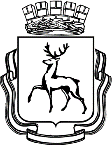 АДМИНИСТРАЦИЯ ГОРОДА НИЖНЕГО НОВГОРОДАПОСТАНОВЛЕНИЕВ соответствии со статьей 52 Устава города Нижнего Новгорода администрация города Нижнего Новгорода постановляет:1. Внести в муниципальную программу «Развитие культуры города Нижнего Новгорода» на 2023-2028 годы (далее - программа), утвержденную постановлением администрации города Нижнего Новгорода от 28.12.2022 № 7165, следующие изменения:1.1. Изложить строку «Объемы бюджетных ассигнований за счет средств бюджета города Нижнего Новгорода» паспорта программы в следующей редакции:«                                                                                                                                                  ».1.2. В пункте 2.7 программы таблицу 4 «Ресурсное обеспечение реализации Программы за счет средств бюджета города Нижнего Новгорода» изложить в следующей редакции:«Ресурсное обеспечение реализации Программы за счет средств бюджета города Нижнего Новгорода                                                                                                           Таблица 4                                                                                                                                        ».1.3. Изложить таблицу № 5 «План реализации муниципальной программы» в редакции согласно приложению к данному постановлению.2. Управлению информационной политики администрации города Нижнего Новгорода обеспечить опубликование настоящего постановления в официальном печатном средстве массовой информации администрации города Нижнего Новгорода – газете «День города. Нижний Новгород». 3. Юридическому департаменту администрации города Нижнего Новгорода (Витушкина Т.А.) обеспечить размещение настоящего постановления на официальном сайте администрации города Нижнего Новгорода в информационно-телекоммуникационной сети «Интернет».4. Контроль за исполнением настоящего постановления возложить на заместителя главы администрации города Нижнего Новгорода Стрельцова Л.Н.С.В. Гуляева 435 69 50ПРИЛОЖЕНИЕк постановлению администрациигородаот____________№_____________ПЛАН РЕЛИЗАЦИИ МУНИЦИПАЛЬНОЙ ПРОГРАММЫмуниципальной программы "Развитие культуры города Нижнего Новгорода" на 2023 - 2028 годы на 2023 год  Таблица № 5ПРИЛОЖЕНИЕк постановлению администрациигородаот____________№_____________ПЛАН РЕЛИЗАЦИИ МУНИЦИПАЛЬНОЙ ПРОГРАММЫмуниципальной программы "Развитие культуры города Нижнего Новгорода" на 2023 - 2028 годы на 2024 год  Таблица № 5.1.№┌┐┐О внесении изменений в постановление администрации города Нижнего Новгорода от 28.12.2022 № 7165О внесении изменений в постановление администрации города Нижнего Новгорода от 28.12.2022 № 7165О внесении изменений в постановление администрации города Нижнего Новгорода от 28.12.2022 № 7165Этапы и сроки реализации ПрограммыСрок реализации Программы 2023 - 2028 годы. Программа реализуется в один этапСрок реализации Программы 2023 - 2028 годы. Программа реализуется в один этапСрок реализации Программы 2023 - 2028 годы. Программа реализуется в один этапСрок реализации Программы 2023 - 2028 годы. Программа реализуется в один этапСрок реализации Программы 2023 - 2028 годы. Программа реализуется в один этапСрок реализации Программы 2023 - 2028 годы. Программа реализуется в один этапСрок реализации Программы 2023 - 2028 годы. Программа реализуется в один этапСрок реализации Программы 2023 - 2028 годы. Программа реализуется в один этапОбъемы бюджетных ассигнований за счет средств бюджета города Нижнего НовгородаОтветственный исполнитель, соисполнители2023 год2024 год2025 год2026 год2027 год2028 годВсего по программе:Объемы бюджетных ассигнований за счет средств бюджета города Нижнего НовгородаДепартамент культуры администрации города Нижнего Новгорода3 458 648 517,723 632 421 700,003 622 305 700,003 622 948 500,003 082 741 330,913 199 296 534,6920 618 362 283,32Объемы бюджетных ассигнований за счет средств бюджета города Нижнего НовгородаМКУ "ГлавУКС г.Н.Новгорода" (Департамент строительства и капитального ремонта администрации города Нижнего Новгорода)276 089 046,1622 000 000,0022 000 000,0022 000 000,00194 005 162,06201 340 292,96737 434 501,18Объемы бюджетных ассигнований за счет средств бюджета города Нижнего НовгородаВсего:3 734 737 563,883 654 421 700,003 644 305 700,003 644 948 500,003 276 746 492,973 400 636 827,6521 355 796 784,50N п/пКод основного мероприятия целевой статьи расходовНаименование муниципальной программы, основного мероприятияОтветственный исполнитель, соисполнительРасходы, руб.Расходы, руб.Расходы, руб.Расходы, руб.Расходы, руб.Расходы, руб.N п/пКод основного мероприятия целевой статьи расходовНаименование муниципальной программы, основного мероприятияОтветственный исполнитель, соисполнитель20232024202520262027202812345678910Муниципальная программа "Развитие культуры города Нижнего Новгорода" на 2023 - 2028 годыМуниципальная программа "Развитие культуры города Нижнего Новгорода" на 2023 - 2028 годыМуниципальная программа "Развитие культуры города Нижнего Новгорода" на 2023 - 2028 годыВсего, в том числе:3 734 737 563,883 654 421 700,003 644 305 700,003 644 948 500,003 276 746 492,973 400 636 827,65Муниципальная программа "Развитие культуры города Нижнего Новгорода" на 2023 - 2028 годыМуниципальная программа "Развитие культуры города Нижнего Новгорода" на 2023 - 2028 годыМуниципальная программа "Развитие культуры города Нижнего Новгорода" на 2023 - 2028 годыДепартамент культуры администрации города Нижнего Новгорода3 458 648 517,723 632 421 700,003 622 305 700,003 622 948 500,003 082 741 330,913 199 296 534,69Муниципальная программа "Развитие культуры города Нижнего Новгорода" на 2023 - 2028 годыМуниципальная программа "Развитие культуры города Нижнего Новгорода" на 2023 - 2028 годыМуниципальная программа "Развитие культуры города Нижнего Новгорода" на 2023 - 2028 годыМКУ "ГлавУКС г.Н.Новгорода" (Департамент строительства и капитального ремонта администрации города Нижнего Новгорода)276 089 046,1622 000 000,0022 000 000,0022 000 000,00194 005 162,06201 340 292,96104.П.01.0000Обеспечение деятельности библиотекВсего, в том числе:696 997 293,53776 871 695,70777 450 087,95778 130 351,24663 616 060,68688 706 685,19104.П.01.0000Обеспечение деятельности библиотекДепартамент культуры администрации города Нижнего Новгорода696 997 293,53776 871 695,70777 450 087,95778 130 351,24663 616 060,68688 706 685,19204.П.02.0000Обеспечение деятельности музеевВсего, в том числе:132 460 235,63179 971 209,42179 984 322,17179 997 958,88133 491 748,73138 538 931,19204.П.02.0000Обеспечение деятельности музеевДепартамент культуры администрации города Нижнего Новгорода132 460 235,63179 971 209,42179 984 322,17179 997 958,88133 491 748,73138 538 931,19304.П.03.0000Обеспечение деятельности учреждений клубного типаВсего, в том числе:340 269 277,32207 759 547,19207 759 547,19207 759 547,19183 931 501,44190 885 757,84304.П.03.0000Обеспечение деятельности учреждений клубного типаДепартамент культуры администрации города Нижнего Новгорода340 269 277,32207 759 547,19207 759 547,19207 759 547,19183 931 501,44190 885 757,84404.П.04.0000Обеспечение деятельности театров и концертных организацийВсего, в том числе:339 107 428,63372 699 325,47372 580 342,69372 529 242,69329 199 691,50341 646 385,21404.П.04.0000Обеспечение деятельности театров и концертных организацийДепартамент культуры администрации города Нижнего Новгорода339 107 428,63372 699 325,47372 580 342,69372 529 242,69329 199 691,50341 646 385,21504.П.05.0000Обеспечение деятельности учреждений дополнительного образования (музыкальные, художественные школы, школы искусств)Всего, в том числе:1 105 201 976,941 191 730 000,001 191 730 000,001 191 730 000,001 043 504 638,201 082 958 449,83504.П.05.0000Обеспечение деятельности учреждений дополнительного образования (музыкальные, художественные школы, школы искусств)Департамент культуры администрации города Нижнего Новгорода1 105 201 976,941 191 730 000,001 191 730 000,001 191 730 000,001 043 504 638,201 082 958 449,83604.П.06.0000Обеспечение деятельности парков культуры и отдыха, тематических парков, скверовВсего, в том числе:562 494 381,97612 545 600,00612 545 600,00612 545 600,00476 224 881,05494 230 442,36604.П.06.0000Обеспечение деятельности парков культуры и отдыха, тематических парков, скверовДепартамент культуры администрации города Нижнего Новгорода562 494 381,97612 545 600,00612 545 600,00612 545 600,00476 224 881,05494 230 442,36704.П.07.0000Проведение капитального ремонта, реконструкции недвижимого имущества муниципальных учреждений и ремонтно-реставрационных работ объектов культурного наследияВсего, в том числе:276 089 046,1622 000 000,0022 000 000,0022 000 000,00194 005 162,06201 340 292,96704.П.07.0000Проведение капитального ремонта, реконструкции недвижимого имущества муниципальных учреждений и ремонтно-реставрационных работ объектов культурного наследияМКУ "ГлавУКС г.Н.Новгорода" (Департамент строительства и капитального ремонта администрации города Нижнего Новгорода)276 089 046,1622 000 000,0022 000 000,0022 000 000,00194 005 162,06201 340 292,96804.П.08.0000Проведение массовых культурно-досуговых мероприятийВсего, в том числе:265 940 598,81280 255 800,00280 255 800,00280 255 800,00252 772 809,31262 329 883,07804.П.08.0000Проведение массовых культурно-досуговых мероприятийДепартамент культуры администрации города Нижнего Новгорода265 940 598,81280 255 800,00280 255 800,00280 255 800,00252 772 809,31262 329 883,07904.П.А1.0000Реализация федерального проекта "Культурная среда"Всего, в том числе:16 177 324,8910 588 522,220,000,000,000,00904.П.А1.0000Реализация федерального проекта "Культурная среда"Департамент культуры администрации города Нижнего Новгорода16 177 324,8910 588 522,220,000,000,000,00Глава города                             Ю.В.ШалабаевПЛАН РЕАЛИЗАЦИИ МУНИЦИПАЛЬНОЙ ПРОГРАММЫ                       ПЛАН РЕАЛИЗАЦИИ МУНИЦИПАЛЬНОЙ ПРОГРАММЫ                       ПЛАН РЕАЛИЗАЦИИ МУНИЦИПАЛЬНОЙ ПРОГРАММЫ                       ПЛАН РЕАЛИЗАЦИИ МУНИЦИПАЛЬНОЙ ПРОГРАММЫ                       ПЛАН РЕАЛИЗАЦИИ МУНИЦИПАЛЬНОЙ ПРОГРАММЫ                       ПЛАН РЕАЛИЗАЦИИ МУНИЦИПАЛЬНОЙ ПРОГРАММЫ                       ПЛАН РЕАЛИЗАЦИИ МУНИЦИПАЛЬНОЙ ПРОГРАММЫ                       ПЛАН РЕАЛИЗАЦИИ МУНИЦИПАЛЬНОЙ ПРОГРАММЫ                       ПЛАН РЕАЛИЗАЦИИ МУНИЦИПАЛЬНОЙ ПРОГРАММЫ                       ПЛАН РЕАЛИЗАЦИИ МУНИЦИПАЛЬНОЙ ПРОГРАММЫ                       ПЛАН РЕАЛИЗАЦИИ МУНИЦИПАЛЬНОЙ ПРОГРАММЫ                       ПЛАН РЕАЛИЗАЦИИ МУНИЦИПАЛЬНОЙ ПРОГРАММЫ                       ПЛАН РЕАЛИЗАЦИИ МУНИЦИПАЛЬНОЙ ПРОГРАММЫ                       N п/пКод основного мероприятия целевой статьи расходовНаименование подпрограммы, задачи, основного мероприятия, мероприятияОтветственный за выполнение мероприятияСрокСрокПоказатели непосредственного результата реализации мероприятия (далее - ПНР)Показатели непосредственного результата реализации мероприятия (далее - ПНР)Показатели непосредственного результата реализации мероприятия (далее - ПНР)Объемы финансового обеспечения <*>, руб.Объемы финансового обеспечения <*>, руб.Объемы финансового обеспечения <*>, руб.Объемы финансового обеспечения <*>, руб.N п/пКод основного мероприятия целевой статьи расходовНаименование подпрограммы, задачи, основного мероприятия, мероприятияОтветственный за выполнение мероприятияНачала реализацииОкончания реализацииНаименование ПНРЕд. изм.ЗначениеСобственные городские средстваСредства областного бюджетаСредства федерального бюджетаПрочие источники12345678910111213Всего по муниципальной программе "Развитие культуры города Нижнего Новгорода"Всего по муниципальной программе "Развитие культуры города Нижнего Новгорода"Всего по муниципальной программе "Развитие культуры города Нижнего Новгорода"Всего по муниципальной программе "Развитие культуры города Нижнего Новгорода"Всего по муниципальной программе "Развитие культуры города Нижнего Новгорода"Всего по муниципальной программе "Развитие культуры города Нижнего Новгорода"Всего по муниципальной программе "Развитие культуры города Нижнего Новгорода"Всего по муниципальной программе "Развитие культуры города Нижнего Новгорода"Всего по муниципальной программе "Развитие культуры города Нижнего Новгорода"3 339 887 938,35367 103 835,9222 408 052,020,00Задача. Повышение доступности и качества предоставляемых услуг населению муниципальными учреждениями культуры и дополнительного образования в сфере культуры и искусства и укрепление материально-технической базы муниципальных учрежденийЗадача. Повышение доступности и качества предоставляемых услуг населению муниципальными учреждениями культуры и дополнительного образования в сфере культуры и искусства и укрепление материально-технической базы муниципальных учрежденийЗадача. Повышение доступности и качества предоставляемых услуг населению муниципальными учреждениями культуры и дополнительного образования в сфере культуры и искусства и укрепление материально-технической базы муниципальных учрежденийЗадача. Повышение доступности и качества предоставляемых услуг населению муниципальными учреждениями культуры и дополнительного образования в сфере культуры и искусства и укрепление материально-технической базы муниципальных учрежденийЗадача. Повышение доступности и качества предоставляемых услуг населению муниципальными учреждениями культуры и дополнительного образования в сфере культуры и искусства и укрепление материально-технической базы муниципальных учрежденийЗадача. Повышение доступности и качества предоставляемых услуг населению муниципальными учреждениями культуры и дополнительного образования в сфере культуры и искусства и укрепление материально-технической базы муниципальных учрежденийЗадача. Повышение доступности и качества предоставляемых услуг населению муниципальными учреждениями культуры и дополнительного образования в сфере культуры и искусства и укрепление материально-технической базы муниципальных учрежденийЗадача. Повышение доступности и качества предоставляемых услуг населению муниципальными учреждениями культуры и дополнительного образования в сфере культуры и искусства и укрепление материально-технической базы муниципальных учрежденийЗадача. Повышение доступности и качества предоставляемых услуг населению муниципальными учреждениями культуры и дополнительного образования в сфере культуры и искусства и укрепление материально-технической базы муниципальных учреждений3 073 866 058,32366 859 992,256 555 852,020,00104.П.01.0000Обеспечение деятельности библиотекОбеспечение деятельности библиотекОбеспечение деятельности библиотекОбеспечение деятельности библиотекОбеспечение деятельности библиотекОбеспечение деятельности библиотекОбеспечение деятельности библиотек675 377 653,1819 193 337,883 268 175,470,001.1.04.П.01.0000Библиотечное, библиографическое и информационное обслуживание пользователей библиотеки Отдел по работе с учреждениями культуры и дополнительного образования департамента культуры01.01.202331.12.2023Количество посещений муниципальных библиотекЕд.3 818 671630 970 502,8913 161 263,360,000,001.2.04.П.01.0000Показ кинофильмов в центре культуры и кино «Зарница»Отдел по работе с учреждениями культуры и дополнительного образования департамента культуры01.01.202331.12.2023Число зрителейЧел.5 800634 343,500,000,000,001.3.04.П.01.0000Расходы на поддержку отрасли культурыОтдел по работе с учреждениями культуры и дополнительного образования департамента культуры01.01.202331.12.2023Проведены мероприятия по комплектованию книжных фондов библиотек муниципальных образований и государственных общедоступных библиотек субъектов Российской ФедерацииЕд.1344 024,841 032 074,523 268 175,470,001.4.04.П.01.0000Расходы на создание модельных муниципальных библиотек Нижегородской областиОтдел по работе с учреждениями культуры и дополнительного образования департамента культуры01.01.202331.12.2023Количество учрежденийЕд.10,005 000 000,000,000,001.5.04.П.01.0000Материально-техническое обеспечение: проведение капитального, текущего ремонта, ремонтно-реставрационных работ,  разработка ПСД и ПИР, строительного контроля и авторского надзора библиотекОтдел по работе с учреждениями культуры и дополнительного образования департамента культуры01.01.202331.12.2023Количество учрежденийЕд.1021 443 310,270,000,000,001.6.04.П.01.0000 Материально-техническое оснащение: приобретение основных средств, оборудования и инвентаря библиотекОтдел по работе с учреждениями культуры и дополнительного образования департамента культуры01.01.202331.12.2023Количество учрежденийЕд.1121 985 471,680,000,000,00204.П.02.0000Обеспечение деятельности музеевОбеспечение деятельности музеевОбеспечение деятельности музеевОбеспечение деятельности музеевОбеспечение деятельности музеевОбеспечение деятельности музеевОбеспечение деятельности музеев130 274 371,752 185 863,880,000,002.1.04.П.02.0000Публичный показ музейных предметов, музейных коллекций (в стационарных условиях)Отдел по работе с учреждениями культуры и дополнительного образования департамента культуры01.01.202331.12.2023Число посетителей муниципальных музеевЧел.584 95173 052 366,942 185 863,880,000,002.2.04.П.02.0000Организация и проведение мероприятий (культурно-массовых (иной деятельности, в результате которой сохраняются, создаются, распространяются и осваиваются культурные ценности)Отдел по работе с учреждениями культуры и дополнительного образования департамента культуры01.01.202331.12.2023Количество проведенных мероприятийЕд.81838 322 553,210,000,000,002.304.П.02.0000Формирование, учет, изучение, обеспечение физического сохранения и безопасности музейных предметов, музейных коллекцийОтдел по работе с учреждениями культуры и дополнительного образования департамента культуры01.01.202331.12.2023Количество предметовЕд.89928 383 058,630,000,000,002.4.04.П.02.0000Материально-техническое обеспечение: проведение капитального, текущего ремонта, ремонтно-реставрационных работ, разработка ПСД и ПИР, строительного контроля и авторского надзора музеевОтдел по работе с учреждениями культуры и дополнительного образования департамента культуры01.01.202331.12.2023Количество учрежденийЕд.35 159 729,770,000,000,002.5.04.П.02.0000 Материально-техническое оснащение: приобретение основных средств, оборудования и инвентаря  музеевОтдел по работе с учреждениями культуры и дополнительного образования департамента культуры01.01.202331.12.2023Количество учрежденийЕд.55 356 663,200,000,000,00304.П.03.0000Обеспечение деятельности учреждений клубного типаОбеспечение деятельности учреждений клубного типаОбеспечение деятельности учреждений клубного типаОбеспечение деятельности учреждений клубного типаОбеспечение деятельности учреждений клубного типаОбеспечение деятельности учреждений клубного типаОбеспечение деятельности учреждений клубного типа217 565 405,45122 703 871,870,000,003.1.04.П.03.0000Организация деятельности клубных формирований и формирований самодеятельного народного творчестваОтдел по работе с учреждениями культуры и дополнительного образования департамента культуры01.01.202331.12.2023Количество клубных формированийЕд.10048 496 116,963 485 971,870,000,003.1.04.П.03.0000Организация деятельности клубных формирований и формирований самодеятельного народного творчестваОтдел по работе с учреждениями культуры и дополнительного образования департамента культуры01.01.202331.12.2023Количество участников клубных формированийЧел.2 51248 496 116,963 485 971,870,000,003.2.04.П.03.0000Показ кинофильмовОтдел по работе с учреждениями культуры и дополнительного образования департамента культуры01.01.202331.12.2023Число зрителейЧел.98 60013 378 239,000,000,000,00                       3.3.                                                     04.П.03.0000Организация и проведение мероприятий (культурно-массовых (иной деятельности, в результате которой сохраняются, создаются, распространяются и осваиваются культурные ценности)Отдел по работе с учреждениями культуры и дополнительного образования департамента культуры                                01.01.2023                                                31.12.2023Количество проведенных мероприятийЕд.3 775105 353 633,000,000,000,00                       3.3.                                                     04.П.03.0000Организация и проведение мероприятий (культурно-массовых (иной деятельности, в результате которой сохраняются, создаются, распространяются и осваиваются культурные ценности)Отдел по работе с учреждениями культуры и дополнительного образования департамента культуры                                01.01.2023                                                31.12.2023Количество участниковЧел.223 173105 353 633,000,000,000,003.4.04.П.03.0000Материально-техническое обеспечение: проведение капитального, текущего ремонта, ремонтно-реставрационных работ, разработка ПСД и ПИР, строительного контроля и авторского надзора учреждений клубного типаОтдел по работе с учреждениями культуры и дополнительного образования департамента культуры01.01.202331.12.2023Количество учрежденийЕд.528 297 500,490,000,000,003.5.04.П.03.0000Работы по капитальному ремонту здания МАУК «Нижегородский планетарий им. Г.М. Гречко», расположенного по адресу: г.Нижний Новгород, ул. Революционная, д. 20 (литер А1), в том числе реставрация, за исключением реконструкции с элементами реставрации, объекта культурного наследия регионального значения «Дом Н.Я.Кузнецова, 1879 г., начало ХХ в.», расположенного по адресу: г.Нижний Новгород, ул. Революционная, д. 20, литер А, в рамках реализации адресной инвестиционной программы Нижегородской областиОтдел по работе с учреждениями культуры и дополнительного образования департамента культуры01.01.202331.12.2023Техническая готовность объектаПроцент99,121 204 221,21119 217 900,000,000,003.6.04.П.03.0000 Материально-техническое оснащение: приобретение основных средств, оборудования и инвентаря учреждений клубного типаОтдел по работе с учреждениями культуры и дополнительного образования департамента культуры01.01.202331.12.2023Количество учрежденийЕд.720 835 694,790,000,000,00404.П.04.0000Обеспечение деятельности театров и концертных организацийОбеспечение деятельности театров и концертных организацийОбеспечение деятельности театров и концертных организацийОбеспечение деятельности театров и концертных организацийОбеспечение деятельности театров и концертных организацийОбеспечение деятельности театров и концертных организацийОбеспечение деятельности театров и концертных организаций327 732 436,968 087 315,123 287 676,550,004.1.04.П.04.0000Показ (организация показа) спектаклей (театральных постановок), концертов и концертных программОтдел по работе с учреждениями культуры и дополнительного образования департамента культуры01.01.202331.12.2023Количество зрителейЧел.294 989317 276 272,707 049 100,890,000,004.2.04.П.04.0000Расходы на поддержку творческой деятельности и техническое оснащение детских и кукольных театровОтдел по работе с учреждениями культуры и дополнительного образования департамента культуры01.01.202331.12.2023Усовершенствованы детские и кукольные театры путем создания новых постановок и (или) улучшения технического оснащенияЕд.1346 072,411 038 214,233 287 676,550,004.3.04.П.04.0000Материально-техническое обеспечение: проведение капитального, текущего ремонта, ремонтно-реставрационных работ,  разработка ПСД и ПИР, строительного контроля и авторского надзора театров, концертных и других организаций исполнительских искусствОтдел по работе с учреждениями культуры и дополнительного образования департамента культуры01.01.202331.12.2023Количество учрежденийЕд.48 057 211,850,000,000,004.4.04.П.04.0000 Материально-техническое оснащение: приобретение основных средств, оборудования и инвентаря театров, концертных и других организаций исполнительских искусствОтдел по работе с учреждениями культуры и дополнительного образования департамента культуры01.01.202331.12.2023Количество учрежденийЕд.52 052 880,000,000,000,00504.П.05.0000Обеспечение деятельности учреждений дополнительного образования (музыкальные, художественные школы, школы искусств)Обеспечение деятельности учреждений дополнительного образования (музыкальные, художественные школы, школы искусств)Обеспечение деятельности учреждений дополнительного образования (музыкальные, художественные школы, школы искусств)Обеспечение деятельности учреждений дополнительного образования (музыкальные, художественные школы, школы искусств)Обеспечение деятельности учреждений дополнительного образования (музыкальные, художественные школы, школы искусств)Обеспечение деятельности учреждений дополнительного образования (музыкальные, художественные школы, школы искусств)Обеспечение деятельности учреждений дополнительного образования (музыкальные, художественные школы, школы искусств)1 047 809 606,9457 392 370,000,000,005.1.04.П.05.0000Реализация дополнительных общеразвивающих и предпрофессиональных образовательных программОтдел по работе с учреждениями культуры и дополнительного образования департамента культуры01.01.202331.12.2023Количество человеко-часовЧеловеко-час6 554 597991 410 443,1857 392 370,000,000,005.2.04.П.05.0000Материально-техническое обеспечение: проведение капитального, текущего ремонта, ремонтно-реставрационных работ, разработка ПСД и ПИР, строительного контроля и авторского надзора учреждений дополнительного образования детейОтдел по работе с учреждениями культуры и дополнительного образования департамента культуры01.01.202331.12.2023Количество учрежденийЕд.1645 973 043,200,000,000,005.3.04.П.05.0000 Материально-техническое оснащение: приобретение основных средств, оборудования и инвентаря  учреждений дополнительного образования детейОтдел по работе с учреждениями культуры и дополнительного образования департамента культуры01.01.202331.12.2023Количество учрежденийЕд.2310 426 120,560,000,000,00604.П.06.0000Обеспечение деятельности парков культуры и отдыха, тематических парков, скверовОбеспечение деятельности парков культуры и отдыха, тематических парков, скверовОбеспечение деятельности парков культуры и отдыха, тематических парков, скверовОбеспечение деятельности парков культуры и отдыха, тематических парков, скверовОбеспечение деятельности парков культуры и отдыха, тематических парков, скверовОбеспечение деятельности парков культуры и отдыха, тематических парков, скверовОбеспечение деятельности парков культуры и отдыха, тематических парков, скверов562 494 381,970,000,000,006.1.04.П.06.0000Организация и проведение культурно-массовых мероприятийОтдел по работе с учреждениями культуры и дополнительного образования департамента культуры01.01.202331.12.2023Количество участников мероприятийЧел.664 989122 433 000,000,000,000,006.1.04.П.06.0000Организация и проведение культурно-массовых мероприятийОтдел по работе с учреждениями культуры и дополнительного образования департамента культуры01.01.202331.12.2023Количество мероприятийЕд.68122 433 000,000,000,000,006.2.04.П.06.0000Обеспечение сохранности и целостности историко-архитектурного комплекса исторической среды ландшафтовОтдел по работе с учреждениями культуры и дополнительного образования департамента культуры01.01.202331.12.2023Площадь территорииКв.м.1 736 092377 971 750,500,000,000,006.3.04.П.06.0000Материально-техническое обеспечение: проведение капитального, текущего ремонта, ремонтно-реставрационных работ,  разработка ПСД и ПИР, строительного контроля и авторского надзора парков культуры и отдыха, тематических парков, скверовОтдел по работе с учреждениями культуры и дополнительного образования департамента культуры01.01.202331.12.2023Количество учрежденийЕд.133 333 538,960,000,000,006.4.04.П.06.0000 Материально-техническое оснащение: приобретение основных средств, оборудования и инвентаря  парков культуры и отдыха, тематических парков, скверовОтдел по работе с учреждениями культуры и дополнительного образования департамента культуры01.01.202331.12.2023Количество учрежденийЕд.228 756 092,510,000,000,00704.П.07.0000Проведение капитального ремонта, реконструкции недвижимого имущества муниципальных учреждений и ремонтно-реставрационных работ объектов культурного наследияПроведение капитального ремонта, реконструкции недвижимого имущества муниципальных учреждений и ремонтно-реставрационных работ объектов культурного наследияПроведение капитального ремонта, реконструкции недвижимого имущества муниципальных учреждений и ремонтно-реставрационных работ объектов культурного наследияПроведение капитального ремонта, реконструкции недвижимого имущества муниципальных учреждений и ремонтно-реставрационных работ объектов культурного наследияПроведение капитального ремонта, реконструкции недвижимого имущества муниципальных учреждений и ремонтно-реставрационных работ объектов культурного наследияПроведение капитального ремонта, реконструкции недвижимого имущества муниципальных учреждений и ремонтно-реставрационных работ объектов культурного наследияПроведение капитального ремонта, реконструкции недвижимого имущества муниципальных учреждений и ремонтно-реставрационных работ объектов культурного наследия112 612 202,07157 297 233,500,000,007.1.04.П.07.0000Реставрация объекта «Дом, в котором в 1836 году родился и жил до 1853 года Добролюбов Николай Александрович», г.Нижний Новгород, ул. Лыковая дамба, д.2аМКУ «ГлавУКС г.Н.Новгорода»01.01.202330.06.2023Готовность объекта%1007 412 150,620,000,000,007.2.04.П.07.0000Капитальный ремонт здания - объекта культурного наследия федерального значения «Здание основной части комплекса поземельного крестьянского банка, расположенного по адресу: г. Н.Новгород, ул.Пискунова,д.39 (Литер А, А1)» (сохранение объекта культурного наследия и приспособления под современное использование)МКУ «ГлавУКС
г.Н.Новгорода»01.01.202331.12.2023Заключение муниципального контракта на выполнение работ по капитальному ремонту здания (в т.ч. разработка ПСД)Ед.175 605 757,73137 072 811,680,000,007.2.04.П.07.0000Капитальный ремонт здания - объекта культурного наследия федерального значения «Здание основной части комплекса поземельного крестьянского банка, расположенного по адресу: г. Н.Новгород, ул.Пискунова,д.39 (Литер А, А1)» (сохранение объекта культурного наследия и приспособления под современное использование)МКУ «ГлавУКС
г.Н.Новгорода»01.01.202331.12.2023Готовность объекта%8075 605 757,73137 072 811,680,000,007.3.04.П.07.0000Подготовка рабочей документации, включая сметную документацию, выполнение реставрационных работ по установке окон и дверей и корректировка предмета охраны объекта «Реставрация здания основной части комплекса поземельного крестьянского банка, расположенного по адресу: г.Н.Новгород, ул. Пискунова, д.39 (Литер А, А1)»МКУ «ГлавУКС г.Н.Новгорода»01.01.202326.12.2023Готовность объекта%1005 268 620,8512 927 188,320,000,007.4.04.П.07.0000Проведение ремонтно-реставрационных работ и приспособление для современного использования объекта культурного наследия регионального значения «Жилой дом», 1-я пол. XIXв.», расположенный по адресу: г.Н.Новгород, ул. Кожевенная, 10 (литер А)МКУ «ГлавУКС
г.Н.Новгорода»01.01.202331.12.2023Заключение МК на проведение ремонтно-реставрационных работЕд.117 407 437,940,000,000,007.4.04.П.07.0000Проведение ремонтно-реставрационных работ и приспособление для современного использования объекта культурного наследия регионального значения «Жилой дом», 1-я пол. XIXв.», расположенный по адресу: г.Н.Новгород, ул. Кожевенная, 10 (литер А)МКУ «ГлавУКС
г.Н.Новгорода»01.01.202331.12.2023Заключение ГБУ НО «Нижегородсмета» по сметной документации на проведение аварийно-восстановительных работЕд.117 407 437,940,000,000,007.5.04.П.07.0000Капитальный ремонт объекта по ул.Кожевенная, 8МКУ «ГлавУКС
г.Н.Новгорода»01.01.202315.03.2023Выполнение инженерного обследования строительных конструкций здания %100216 000,000,000,000,007.6.04.П.07.0000Капитальный ремонт здания объекта культурного наследия регионального значения «Дом В.М. Бурмистровой с интерьером», в котором расположен Литературный музей – филиал МБУК «Государственный ордена Почета музей А.М.Горького» (сохранение объекта культурного наследия и приспособления под современное использование), г.Нижний Новгород, ул. Минина, 26 (литеры А, А1)МКУ «ГлавУКС
г.Н.Новгорода»27.01.202331.12.2023Заключение МК по подготовке проектной документации и капитальному ремонту здания объектаЕд.1519 884,937 297 233,500,000,007.7.04.П.07.0000Реставрация объекта «Дом Н.А.Бугрова», г.Нижний Новгород, Нижне-Волжская набережная, д.14МКУ «ГлавУКС
г.Н.Новгорода»01.01.202330.06.2023Готовность объекта%1006 182 350,000,000,000,00Задача. Обеспечение эффективного функционирования сферы культурыЗадача. Обеспечение эффективного функционирования сферы культурыЗадача. Обеспечение эффективного функционирования сферы культурыЗадача. Обеспечение эффективного функционирования сферы культурыЗадача. Обеспечение эффективного функционирования сферы культурыЗадача. Обеспечение эффективного функционирования сферы культурыЗадача. Обеспечение эффективного функционирования сферы культурыЗадача. Обеспечение эффективного функционирования сферы культурыЗадача. Обеспечение эффективного функционирования сферы культуры266 021 880,03243 843,6715 852 200,000,00804.П.08.0000Проведение массовых культурно-досуговых мероприятийПроведение массовых культурно-досуговых мероприятийПроведение массовых культурно-досуговых мероприятийПроведение массовых культурно-досуговых мероприятийПроведение массовых культурно-досуговых мероприятийПроведение массовых культурно-досуговых мероприятийПроведение массовых культурно-досуговых мероприятий265 940 598,810,000,000,008.1.04.П.08.0000Проведение городских массовых культурно-досуговых мероприятийОтдел организации городских мероприятий департамента культуры01.01.202331.12.2023Количество участников мероприятийЧел.700 000253 940 598,810,000,000,008.2.04.П.08.0000Городской конкурс культурных проектов Марафон культурных событий "Культурный район"Отдел организации городских мероприятий департамента культуры01.01.202331.12.2023Количество проектовЕд.212 000 000,000,000,000,00904.П.А1.0000Реализация федерального проекта "Культурная среда"Реализация федерального проекта "Культурная среда"Реализация федерального проекта "Культурная среда"Реализация федерального проекта "Культурная среда"Реализация федерального проекта "Культурная среда"Реализация федерального проекта "Культурная среда"Реализация федерального проекта "Культурная среда"81 281,22243 843,6715 852 200,000,009.1.04.П.А1.0000Расходы на создание модельных муниципальных библиотекОтдел по работе с учреждениями культуры и дополнительного образования департамента культуры01.01.202331.12.2023Количество объектовЕд.10,000,0010 000 000,000,009.2.04.П.А1.0000Расходы на оснащение региональных и муниципальных театровОтдел по работе с учреждениями культуры и дополнительного образования департамента культуры01.01.202331.12.2023Оснащены региональные и муниципальные театры, находящиеся в городах с численностью населения более 300 тыс. человекЕд.110 542,3331 627,00759 000,000,009.3.04.П.А1.0000Расходы на техническое оснащение
муниципальных музеевОтдел по работе с учреждениями культуры и дополнительного образования департамента культуры01.01.202331.12.2023Технически оснащены
региональные и
муниципальные музеиЕд.170 738,89212 216,675 093 200,000,00<*> Объем бюджетных ассигнований определится в очередном финансовом году при наличии дополнительных поступлений в бюджет города <*> Объем бюджетных ассигнований определится в очередном финансовом году при наличии дополнительных поступлений в бюджет города <*> Объем бюджетных ассигнований определится в очередном финансовом году при наличии дополнительных поступлений в бюджет города <*> Объем бюджетных ассигнований определится в очередном финансовом году при наличии дополнительных поступлений в бюджет города <*> Объем бюджетных ассигнований определится в очередном финансовом году при наличии дополнительных поступлений в бюджет города <*> Объем бюджетных ассигнований определится в очередном финансовом году при наличии дополнительных поступлений в бюджет города <*> Объем бюджетных ассигнований определится в очередном финансовом году при наличии дополнительных поступлений в бюджет города <*> Объем бюджетных ассигнований определится в очередном финансовом году при наличии дополнительных поступлений в бюджет города <*> Объем бюджетных ассигнований определится в очередном финансовом году при наличии дополнительных поступлений в бюджет города <*> Объем бюджетных ассигнований определится в очередном финансовом году при наличии дополнительных поступлений в бюджет города <*> Объем бюджетных ассигнований определится в очередном финансовом году при наличии дополнительных поступлений в бюджет города <*> Объем бюджетных ассигнований определится в очередном финансовом году при наличии дополнительных поступлений в бюджет города <*> Объем бюджетных ассигнований определится в очередном финансовом году при наличии дополнительных поступлений в бюджет города N п/пКод основного мероприятия целевой статьи расходовНаименование подпрограммы, задачи, основного мероприятия, мероприятияОтветственный за выполнение мероприятияСрокСрокПоказатели непосредственного результата реализации мероприятия (далее - ПНР)Показатели непосредственного результата реализации мероприятия (далее - ПНР)Показатели непосредственного результата реализации мероприятия (далее - ПНР)Объемы финансового обеспечения <*>, руб.Объемы финансового обеспечения <*>, руб.Объемы финансового обеспечения <*>, руб.Объемы финансового обеспечения <*>, руб.N п/пКод основного мероприятия целевой статьи расходовНаименование подпрограммы, задачи, основного мероприятия, мероприятияОтветственный за выполнение мероприятияНачала реализацииОкончания реализацииНаименование ПНРЕд. изм.ЗначениеСобственные городские средстваСредства областного бюджетаСредства федерального бюджетаПрочие источники12345678910111213Всего по муниципальной программе "Развитие культуры города Нижнего Новгорода"Всего по муниципальной программе "Развитие культуры города Нижнего Новгорода"Всего по муниципальной программе "Развитие культуры города Нижнего Новгорода"Всего по муниципальной программе "Развитие культуры города Нижнего Новгорода"Всего по муниципальной программе "Развитие культуры города Нижнего Новгорода"Всего по муниципальной программе "Развитие культуры города Нижнего Новгорода"Всего по муниципальной программе "Развитие культуры города Нижнего Новгорода"Всего по муниципальной программе "Развитие культуры города Нижнего Новгорода"Всего по муниципальной программе "Развитие культуры города Нижнего Новгорода"3 637 385 400,001 998 900,0015 037 400,000,00Задача. Повышение доступности и качества предоставляемых услуг населению муниципальными учреждениями культуры и дополнительного образования в сфере культуры и искусства и укрепление материально-технической базы муниципальных учрежденийЗадача. Повышение доступности и качества предоставляемых услуг населению муниципальными учреждениями культуры и дополнительного образования в сфере культуры и искусства и укрепление материально-технической базы муниципальных учрежденийЗадача. Повышение доступности и качества предоставляемых услуг населению муниципальными учреждениями культуры и дополнительного образования в сфере культуры и искусства и укрепление материально-технической базы муниципальных учрежденийЗадача. Повышение доступности и качества предоставляемых услуг населению муниципальными учреждениями культуры и дополнительного образования в сфере культуры и искусства и укрепление материально-технической базы муниципальных учрежденийЗадача. Повышение доступности и качества предоставляемых услуг населению муниципальными учреждениями культуры и дополнительного образования в сфере культуры и искусства и укрепление материально-технической базы муниципальных учрежденийЗадача. Повышение доступности и качества предоставляемых услуг населению муниципальными учреждениями культуры и дополнительного образования в сфере культуры и искусства и укрепление материально-технической базы муниципальных учрежденийЗадача. Повышение доступности и качества предоставляемых услуг населению муниципальными учреждениями культуры и дополнительного образования в сфере культуры и искусства и укрепление материально-технической базы муниципальных учрежденийЗадача. Повышение доступности и качества предоставляемых услуг населению муниципальными учреждениями культуры и дополнительного образования в сфере культуры и искусства и укрепление материально-технической базы муниципальных учрежденийЗадача. Повышение доступности и качества предоставляемых услуг населению муниципальными учреждениями культуры и дополнительного образования в сфере культуры и искусства и укрепление материально-технической базы муниципальных учреждений3 356 990 277,781 580 900,005 006 200,000,00104.П.01.0000Обеспечение деятельности библиотекОбеспечение деятельности библиотекОбеспечение деятельности библиотекОбеспечение деятельности библиотекОбеспечение деятельности библиотекОбеспечение деятельности библиотекОбеспечение деятельности библиотек773 044 595,70918 500,002 908 600,000,001.1.04.П.01.0000Библиотечное, библиографическое и информационное обслуживание пользователей библиотеки Отдел по работе с учреждениями культуры и дополнительного образования департамента культуры01.01.202431.12.2024Количество посещений муниципальных библиотекЕд.3 818 671727 564 329,670,000,000,001.2.04.П.01.0000Показ кинофильмов в центре культуры и кино «Зарница»Отдел по работе с учреждениями культуры и дополнительного образования департамента культуры01.01.202431.12.2024Число зрителейЧел.5 800728 292,620,000,000,001.3.04.П.01.0000Расходы на поддержку отрасли культурыОтдел по работе с учреждениями культуры и дополнительного образования департамента культуры01.01.202431.12.2024Проведены мероприятия по комплектованию книжных фондов библиотек муниципальных образований и государственных общедоступных библиотек субъектов Российской ФедерацииЕд.14 056 700,00918 500,002 908 600,000,001.4.04.П.01.0000Материально-техническое обеспечение: проведение капитального, текущего ремонта, ремонтно-реставрационных работ,  разработка ПСД и ПИР, строительного контроля и авторского надзора библиотекОтдел по работе с учреждениями культуры и дополнительного образования департамента культуры01.01.202431.12.2024Количество учрежденийЕд.423 617 749,820,000,000,001.5.04.П.01.0000 Материально-техническое оснащение: приобретение основных средств, оборудования и инвентаря библиотекОтдел по работе с учреждениями культуры и дополнительного образования департамента культуры01.01.202431.12.2024Количество учрежденийЕд.917 077 523,590,000,000,00204.П.02.0000Обеспечение деятельности музеевОбеспечение деятельности музеевОбеспечение деятельности музеевОбеспечение деятельности музеевОбеспечение деятельности музеевОбеспечение деятельности музеевОбеспечение деятельности музеев179 971 209,420,000,000,002.1.04.П.02.0000Публичный показ музейных предметов, музейных коллекций (в стационарных условиях)Отдел по работе с учреждениями культуры и дополнительного образования департамента культуры01.01.202431.12.2024Число посетителей муниципальных музеевЧел.584 95181 528 918,000,000,000,002.2.04.П.02.0000Организация и проведение мероприятий (культурно-массовых (иной деятельности, в результате которой сохраняются, создаются, распространяются и осваиваются культурные ценности)Отдел по работе с учреждениями культуры и дополнительного образования департамента культуры01.01.202431.12.2024Количество проведенных мероприятийЕд.81842 769 268,460,000,000,002.304.П.02.0000Формирование, учет, изучение, обеспечение физического сохранения и безопасности музейных предметов, музейных коллекцийОтдел по работе с учреждениями культуры и дополнительного образования департамента культуры01.01.202431.12.2024Количество предметовЕд.89929 355 777,480,000,000,002.4.04.П.02.0000Материально-техническое обеспечение: проведение капитального, текущего ремонта, ремонтно-реставрационных работ, разработка ПСД и ПИР, строительного контроля и авторского надзора музеевОтдел по работе с учреждениями культуры и дополнительного образования департамента культуры01.01.202431.12.2024Количество учрежденийЕд.342 317 245,480,000,000,002.5.04.П.02.0000 Материально-техническое оснащение: приобретение основных средств, оборудования и инвентаря  музеевОтдел по работе с учреждениями культуры и дополнительного образования департамента культуры01.01.202431.12.2024Количество учрежденийЕд.24 000 000,000,000,000,00304.П.03.0000Обеспечение деятельности учреждений клубного типаОбеспечение деятельности учреждений клубного типаОбеспечение деятельности учреждений клубного типаОбеспечение деятельности учреждений клубного типаОбеспечение деятельности учреждений клубного типаОбеспечение деятельности учреждений клубного типаОбеспечение деятельности учреждений клубного типа207 759 547,190,000,000,003.1.04.П.03.0000Организация деятельности клубных формирований и формирований самодеятельного народного творчестваОтдел по работе с учреждениями культуры и дополнительного образования департамента культуры01.01.202431.12.2024Количество клубных формированийЕд.10055 130 614,310,000,000,003.1.04.П.03.0000Организация деятельности клубных формирований и формирований самодеятельного народного творчестваОтдел по работе с учреждениями культуры и дополнительного образования департамента культуры01.01.202431.12.2024Количество участников клубных формированийЧел.2 51255 130 614,310,000,000,003.2.04.П.03.0000Показ кинофильмовОтдел по работе с учреждениями культуры и дополнительного образования департамента культуры01.01.202431.12.2024Число зрителейЧел.98 60015 208 445,330,000,000,003.3.04.П.03.0000Организация и проведение мероприятий (культурно-массовых (иной деятельности, в результате которой сохраняются, создаются, распространяются и осваиваются культурные ценности)Отдел по работе с учреждениями культуры и дополнительного образования департамента культуры01.01.202431.12.2024Количество проведенных мероприятийЕд.3 775119 766 506,950,000,000,003.3.04.П.03.0000Организация и проведение мероприятий (культурно-массовых (иной деятельности, в результате которой сохраняются, создаются, распространяются и осваиваются культурные ценности)Отдел по работе с учреждениями культуры и дополнительного образования департамента культуры01.01.202431.12.2024Количество участниковЧел.223 173119 766 506,950,000,000,003.4.04.П.03.0000Материально-техническое обеспечение: проведение капитального, текущего ремонта, ремонтно-реставрационных работ, разработка ПСД и ПИР, строительного контроля и авторского надзора учреждений клубного типаОтдел по работе с учреждениями культуры и дополнительного образования департамента культуры01.01.202431.12.2024Количество учрежденийЕд.214 653 980,600,000,000,003.5.04.П.03.0000 Материально-техническое оснащение: приобретение основных средств, оборудования и инвентаря учреждений клубного типаОтдел по работе с учреждениями культуры и дополнительного образования департамента культуры01.01.202431.12.2024Количество учрежденийЕд.43 000 000,000,000,000,00404.П.04.0000Обеспечение деятельности театров и концертных организацийОбеспечение деятельности театров и концертных организацийОбеспечение деятельности театров и концертных организацийОбеспечение деятельности театров и концертных организацийОбеспечение деятельности театров и концертных организацийОбеспечение деятельности театров и концертных организацийОбеспечение деятельности театров и концертных организаций369 939 325,47662 400,002 097 600,000,004.1.04.П.04.0000Показ (организация показа) спектаклей (театральных постановок), концертов и концертных программОтдел по работе с учреждениями культуры и дополнительного образования департамента культуры01.01.202431.12.2024Количество зрителейЧел.294 989368 320 954,870,000,000,004.2.04.П.04.0000Расходы на поддержку творческой деятельности и техническое оснащение детских и кукольных театровОтдел по работе с учреждениями культуры и дополнительного образования департамента культуры01.01.202431.12.2024Усовершенствованы детские и кукольные театры путем создания новых постановок и (или) улучшения технического оснащенияЕд.1220 805,00662 400,002 097 600,000,004.3.04.П.04.0000Материально-техническое обеспечение: проведение капитального, текущего ремонта, ремонтно-реставрационных работ,  разработка ПСД и ПИР, строительного контроля и авторского надзора театров, концертных и других организаций исполнительских искусствОтдел по работе с учреждениями культуры и дополнительного образования департамента культуры01.01.202431.12.2024Количество учрежденийЕд.11 397 565,600,000,000,00504.П.05.0000Обеспечение деятельности учреждений дополнительного образования (музыкальные, художественные школы, школы искусств)Обеспечение деятельности учреждений дополнительного образования (музыкальные, художественные школы, школы искусств)Обеспечение деятельности учреждений дополнительного образования (музыкальные, художественные школы, школы искусств)Обеспечение деятельности учреждений дополнительного образования (музыкальные, художественные школы, школы искусств)Обеспечение деятельности учреждений дополнительного образования (музыкальные, художественные школы, школы искусств)Обеспечение деятельности учреждений дополнительного образования (музыкальные, художественные школы, школы искусств)Обеспечение деятельности учреждений дополнительного образования (музыкальные, художественные школы, школы искусств)1 191 730 000,000,000,000,005.1.04.П.05.0000Реализация дополнительных общеразвивающих и предпрофессиональных образовательных программОтдел по работе с учреждениями культуры и дополнительного образования департамента культуры01.01.202431.12.2024Количество человеко-часовЧеловеко-час6 557 2891 142 369 770,110,000,000,005.2.04.П.05.0000Материально-техническое обеспечение: проведение капитального, текущего ремонта, ремонтно-реставрационных работ, разработка ПСД и ПИР, строительного контроля и авторского надзора учреждений дополнительного образования детейОтдел по работе с учреждениями культуры и дополнительного образования департамента культуры01.01.202431.12.2024Количество учрежденийЕд.836 360 229,890,000,000,005.3.04.П.05.0000 Материально-техническое оснащение: приобретение основных средств, оборудования и инвентаря  учреждений дополнительного образования детейОтдел по работе с учреждениями культуры и дополнительного образования департамента культуры01.01.202431.12.2024Количество учрежденийЕд.813 000 000,000,000,000,00604.П.06.0000Обеспечение деятельности парков культуры и отдыха, тематических парков, скверовОбеспечение деятельности парков культуры и отдыха, тематических парков, скверовОбеспечение деятельности парков культуры и отдыха, тематических парков, скверовОбеспечение деятельности парков культуры и отдыха, тематических парков, скверовОбеспечение деятельности парков культуры и отдыха, тематических парков, скверовОбеспечение деятельности парков культуры и отдыха, тематических парков, скверовОбеспечение деятельности парков культуры и отдыха, тематических парков, скверов612 545 600,000,000,000,006.1.04.П.06.0000Организация и проведение культурно-массовых мероприятийОтдел по работе с учреждениями культуры и дополнительного образования департамента культуры01.01.202431.12.2024Количество участников мероприятийЧел.664 98983 000 000,000,000,000,006.1.04.П.06.0000Организация и проведение культурно-массовых мероприятийОтдел по работе с учреждениями культуры и дополнительного образования департамента культуры01.01.202431.12.2024Количество мероприятийЕд.6883 000 000,000,000,000,006.2.04.П.06.0000Обеспечение сохранности и целостности историко-архитектурного комплекса исторической среды ландшафтовОтдел по работе с учреждениями культуры и дополнительного образования департамента культуры01.01.202431.12.2024Площадь территорииКв.м.1 736 092468 040 400,000,000,000,006.3.04.П.06.0000Материально-техническое обеспечение: проведение капитального, текущего ремонта, ремонтно-реставрационных работ,  разработка ПСД и ПИР, строительного контроля и авторского надзора парков культуры и отдыха, тематических парков, скверовОтдел по работе с учреждениями культуры и дополнительного образования департамента культуры01.01.202431.12.2024Количество учрежденийЕд.130 230 000,000,000,000,006.4.04.П.06.0000 Материально-техническое оснащение: приобретение основных средств, оборудования и инвентаря  парков культуры и отдыха, тематических парков, скверовОтдел по работе с учреждениями культуры и дополнительного образования департамента культуры01.01.202431.12.2024Количество учрежденийЕд.231 275 200,000,000,000,00704.П.07.0000Проведение капитального ремонта, реконструкции недвижимого имущества муниципальных учреждений и ремонтно-реставрационных работ объектов культурного наследияПроведение капитального ремонта, реконструкции недвижимого имущества муниципальных учреждений и ремонтно-реставрационных работ объектов культурного наследияПроведение капитального ремонта, реконструкции недвижимого имущества муниципальных учреждений и ремонтно-реставрационных работ объектов культурного наследияПроведение капитального ремонта, реконструкции недвижимого имущества муниципальных учреждений и ремонтно-реставрационных работ объектов культурного наследияПроведение капитального ремонта, реконструкции недвижимого имущества муниципальных учреждений и ремонтно-реставрационных работ объектов культурного наследияПроведение капитального ремонта, реконструкции недвижимого имущества муниципальных учреждений и ремонтно-реставрационных работ объектов культурного наследияПроведение капитального ремонта, реконструкции недвижимого имущества муниципальных учреждений и ремонтно-реставрационных работ объектов культурного наследия22 000 000,000,000,000,007.1.04.П.07.0000Капитальный ремонт здания - объекта культурного наследия федерального значения «Здание основной части комплекса поземельного крестьянского банка, расположенного по адресу: г. Н.Новгород, ул.Пискунова,д.39 (Литер А, А1)» (сохранение объекта культурного наследия и приспособления под современное использование)МКУ «ГлавУКС г.Н.Новгорода»01.01.202401.06.2024Готовность объекта%10022 000 000,000,000,000,00Задача. Обеспечение эффективного функционирования сферы культурыЗадача. Обеспечение эффективного функционирования сферы культурыЗадача. Обеспечение эффективного функционирования сферы культурыЗадача. Обеспечение эффективного функционирования сферы культурыЗадача. Обеспечение эффективного функционирования сферы культурыЗадача. Обеспечение эффективного функционирования сферы культурыЗадача. Обеспечение эффективного функционирования сферы культурыЗадача. Обеспечение эффективного функционирования сферы культурыЗадача. Обеспечение эффективного функционирования сферы культуры280 395 122,22418 000,0010 031 200,000,00804.П.08.0000Проведение массовых культурно-досуговых мероприятийПроведение массовых культурно-досуговых мероприятийПроведение массовых культурно-досуговых мероприятийПроведение массовых культурно-досуговых мероприятийПроведение массовых культурно-досуговых мероприятийПроведение массовых культурно-досуговых мероприятийПроведение массовых культурно-досуговых мероприятий280 255 800,000,000,000,008.1.04.П.08.0000Проведение городских массовых культурно-досуговых мероприятийОтдел организации городских мероприятий департамента культуры01.01.202431.12.2024Количество участников мероприятийЧел.730 000280 255 800,000,000,000,00904.П.А1.0000Реализация федерального проекта "Культурная среда"Реализация федерального проекта "Культурная среда"Реализация федерального проекта "Культурная среда"Реализация федерального проекта "Культурная среда"Реализация федерального проекта "Культурная среда"Реализация федерального проекта "Культурная среда"Реализация федерального проекта "Культурная среда"139 322,22418 000,0010 031 200,000,009.1.04.П.А1.0000Расходы на оснащение региональных и муниципальных театровОтдел по работе с учреждениями культуры и дополнительного образования департамента культуры01.01.202431.12.2024Оснащены региональные и муниципальные театры, находящиеся в городах с численностью населения более 300 тыс. человекЕд.2139 322,22418 000,0010 031 200,000,00<*> Объем бюджетных ассигнований определится в очередном финансовом году при наличии дополнительных поступлений в бюджет города <*> Объем бюджетных ассигнований определится в очередном финансовом году при наличии дополнительных поступлений в бюджет города <*> Объем бюджетных ассигнований определится в очередном финансовом году при наличии дополнительных поступлений в бюджет города <*> Объем бюджетных ассигнований определится в очередном финансовом году при наличии дополнительных поступлений в бюджет города <*> Объем бюджетных ассигнований определится в очередном финансовом году при наличии дополнительных поступлений в бюджет города <*> Объем бюджетных ассигнований определится в очередном финансовом году при наличии дополнительных поступлений в бюджет города <*> Объем бюджетных ассигнований определится в очередном финансовом году при наличии дополнительных поступлений в бюджет города <*> Объем бюджетных ассигнований определится в очередном финансовом году при наличии дополнительных поступлений в бюджет города <*> Объем бюджетных ассигнований определится в очередном финансовом году при наличии дополнительных поступлений в бюджет города <*> Объем бюджетных ассигнований определится в очередном финансовом году при наличии дополнительных поступлений в бюджет города <*> Объем бюджетных ассигнований определится в очередном финансовом году при наличии дополнительных поступлений в бюджет города <*> Объем бюджетных ассигнований определится в очередном финансовом году при наличии дополнительных поступлений в бюджет города <*> Объем бюджетных ассигнований определится в очередном финансовом году при наличии дополнительных поступлений в бюджет города 